1.Алексеева Людмила Владимировна2.Правила безопасности дорожного движения3. Тема занятия Организация движения на жд перездах4. Краткий конспект лекции Движение через железнодорожные путиизменения от 8 апреля 202015.1. Водители транспортных средств могут пересекать железнодорожные пути только по железнодорожным переездам, уступая дорогу поезду (локомотиву, дрезине).15.2. При подъезде к железнодорожному переезду водитель обязан руководствоваться требованиями дорожных знаков, светофоров, разметки, положением шлагбаума и указаниями дежурного по переезду и убедиться в отсутствии приближающегося поезда (локомотива, дрезины).15.3. Запрещается выезжать на переезд:при закрытом или начинающем закрываться шлагбауме (независимо от сигнала светофора);при запрещающем сигнале светофора (независимо от положения и наличия шлагбаума);при запрещающем сигнале дежурного по переезду (дежурный обращен к водителю грудью или спиной с поднятым над головой жезлом, красным фонарем или флажком, либо с вытянутыми в сторону руками);если за переездом образовался затор, который вынудит водителя остановиться на переезде;если к переезду в пределах видимости приближается поезд (локомотив, дрезина).Кроме того, запрещается:объезжать с выездом на полосу встречного движения стоящие перед переездом транспортные средства;самовольно открывать шлагбаум;провозить через переезд в нетранспортном положении сельскохозяйственные, дорожные, строительные и другие машины и механизмы;без разрешения начальника дистанции пути железной дороги движение тихоходных машин, скорость которых менее 8 км/ч, а также тракторных саней-волокуш.15.4. В случаях, когда движение через переезд запрещено, водитель должен остановиться у стоп-линии, знака 2.5  или светофора, если их нет - не ближе 5 м от шлагбаума, а при отсутствии последнего - не ближе 10 м до ближайшего рельса.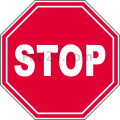 15.5. При вынужденной остановке на переезде водитель должен немедленно высадить людей и принять меры для освобождения переезда. Одновременно водитель должен:при имеющейся возможности послать двух человек вдоль путей в обе стороны от переезда на 1000 м (если одного, то в сторону худшей видимости пути), объяснив им правила подачи сигнала остановки машинисту приближающегося поезда;оставаться возле транспортного средства и подавать сигналы общей тревоги;при появлении поезда бежать ему навстречу, подавая сигнал остановки.Примечание. Сигналом остановки служит круговое движение руки (днем с лоскутом яркой материи или каким-либо хорошо видимым предметом, ночью - с факелом или фонарем). Сигналом общей тревоги служат серии из одного длинного и трех коротких звуковых сигналов.6.Вопросы для самопроверкиВопрос 1.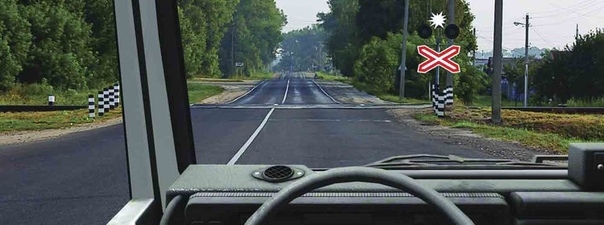 Ваши действия в данной ситуации?1.Проедете переезд, убедившись в отсутствии приближающегося поезда2.Остановитесь у светофора, а затем проедете переезд3.Дождетесь выключения бело-лунного мигающего сигнала и проедете переездПоказать правильный ответВопрос 2.Какие ограничения, относящиеся к обгону, действуют на железнодорожных переездах и вблизи них?1.Обгон запрещен только на переезде2.Обгон запрещен на переезде и ближе чем за 100 м перед ним3.Обгон запрещен на переезде и на расстоянии 100 м до и после негоПоказать правильный ответВопрос 3.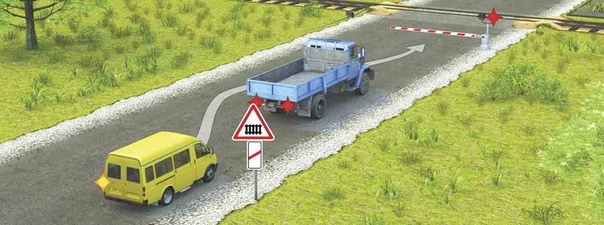 Разрешается ли водителю выполнить объезд грузового автомобиля?1.Разрешается2.Разрешается, если между шлагбаумом и остановившимся грузовым автомобилем расстояние более 5 м3.ЗапрещаетсяПоказать правильный ответВопрос 4.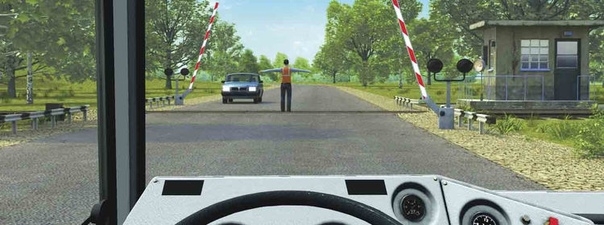 Разрешено ли Вам проехать железнодорожный переезд?1.Разрешено, поскольку дежурный по переезду запрещает движение только встречному автомобилю2.Разрешено, если отсутствует приближающийся поезд3.ЗапрещеноПоказать правильный ответВопрос 5.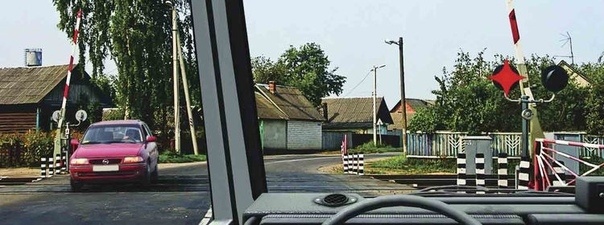 Разрешен ли Вам въезд на железнодорожный переезд в данной ситуации?1.Разрешен2.Разрешен, если отсутствует приближающийся поезд3.ЗапрещенПоказать правильный ответВопрос 6.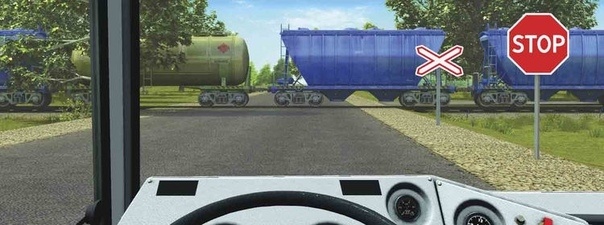 В данной ситуации Вы должны остановиться:1.У знака «Движение без остановки запрещено»2.У знака «Однопутная железная дорога»3.За 5 м до ближайшего рельсаПоказать правильный ответВопрос 7.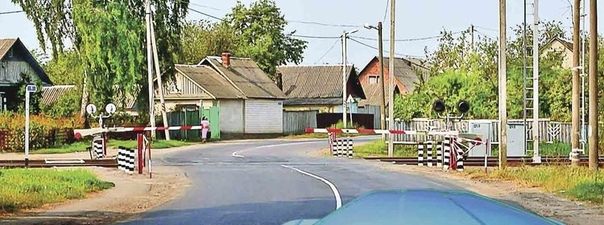 В данной ситуации Вы:1.Можете объехать шлагбаум, так как светофор не запрещает движение2.Должны остановиться и можете продолжить движение только при открытом шлагбаумеПоказать правильный ответВопрос 8.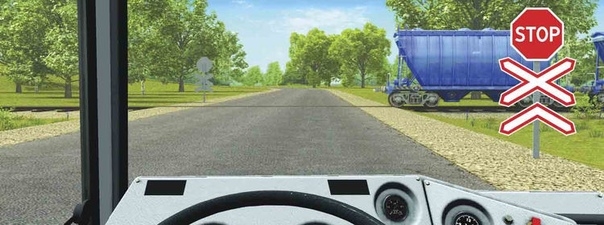 Как Вам следует поступить в данной ситуации?1.Проехать железнодорожный переезд без остановки перед знаком2.Остановиться перед знаком и продолжить движение сразу же после проезда поезда3.Остановиться перед знаком и продолжить движение, убедившись в отсутствии приближающегося поездаПоказать правильный ответВопрос 9.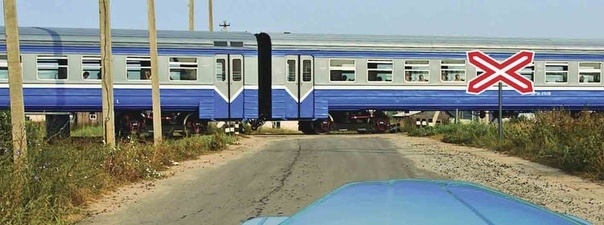 На каком наименьшем расстоянии до ближайшего рельса Вы должны остановиться?1.5 м2.10 м3.15 м4.20 мВопрос 10.Сигналом остановки для машиниста поезда служит следующее расположение руки или рук (днем с лоскутом яркой материи либо каким-нибудь хорошо видимым предметом, ночью — с факелом или фонарем):1.Вытянутые в стороны руки2.Круговое движение руки3.Поднятая вверх правая рука4.Поднятые вверх обе рукиПоказать правильный ответВопрос 11.При вынужденной остановке на железнодорожном переезде, если в транспортном средстве находятся пассажиры, водитель должен:1.Немедленно высадить людей2.Высадить людей, если принятые меры не позволяют убрать транспортное средство с переезда3.Высадить людей при появлении поездаПоказать правильный ответВопрос 12.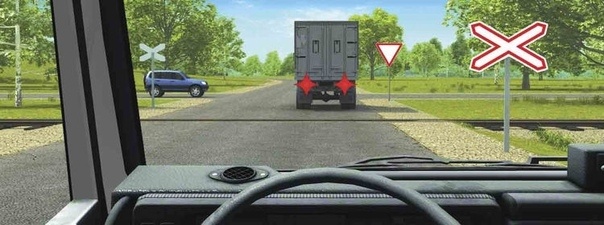 Можно ли Вам въехать на железнодорожный переезд?1.Можно2.Можно, если отсутствует приближающийся поезд3.НельзяПоказать правильный ответhttps://www.drom.ru/pdd/cd/themes/railway/7.Список литературы 1. Бадагуев, Б.Т. Эксплуатация транспортных средств (организация и безопасность движения): Практическое пособие / Б.Т. Бадагуев… — М.: Альфа-Пресс, 2017. — 240 c.
2. Бадагуев, Б.Т. Эксплуатация транспортных средств (организация и безопасность движения) / Б.Т. Бадагуев. — М.: Альфа-Пресс, 2018. — 240 c.
3. Бадагуев, Б.Т. Безопасность дорожного движения: Приказы, инструкции, журналы, положения / Б.Т. Бадагуев… — М.: Альфа-Пресс, 2017. — 264 c.
4. Бадагуев, Б.Т. Безопасность дорожного движения. Приказы, инструкции, журналы, положения. 2-е изд., пер. и доп. / Б.Т. Бадагуев. — М.: Альфа-Пресс, 2016. — 264 c.
5. Бершадский, В.Ф. Основы управления механическими транспортными средствами и безопасность движения: Учебник / В.Ф. Бершадский, Н.И. Дудко, В.И. Дудко… — Мн.: Амалфея, 2018. — 458 c.
6. Блинкин, М.Я Безопасность дорожного движения: история вопроса, международный опыт, базовые институции / М.Я Блинкин. — М.: ИД ВШЭ, 2018. — 240 c.
7. Волков, В.С. Основы расчета систем автомобилей, обеспечивающих безопасность движения: Учебное пособие / В.С. Волков. — СПб.: Лань, 2015. — 144 c.
8. Горев, А.Э. Организация автомобильных перевозок и безопасность движения: Учебное пособие для студентов высших учебных заведений / А.Э. Горев, Е.М. Олещенко. — М.: ИЦ Академия, 2018. — 256 c.
9. Горев, А.Э. Организация автомобильных перевозок и безопасность движения: Учебное пособие для студ. высш. проф. образования / А.Э. Горев, Е.М. Олещенко. — М.: ИЦ Академия, 2018. — 256 c.10. Коноплянко, В.И. Организация и безопасность дорожного движения. / В.И. Коноплянко. — М.: Высшая школа, 2017. — 383 c.
11. Майборода, О.В. Основы управления автомобилем и безопасность движения: Учебник водителя автотранспортных средств категорий «С», «D», «Е» / О.В. Майборода. — М.: ИЦ Академия, За рулем, 2018. — 256 c.